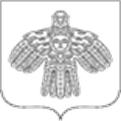 В соответствии с пунктом 4 статьи 21 Бюджетного кодекса Российской Федерации, п р и к а з ы в а ю:Внести изменения в Приложение к приказу от 01.11.2023 № 168: 	- дополнить кодами:Российская ФедерацияРеспублика КомиРоссийская ФедерацияРеспублика КомиРоссия ФедерацияКоми РеспубликаРоссия ФедерацияКоми РеспубликаФИНАНСОВОЕ УПРАВЛЕНИЕ АДМИНИСТРАЦИИ МУНИЦИПАЛЬНОГО ОКРУГА «УХТА»ФИНАНСОВОЕ УПРАВЛЕНИЕ АДМИНИСТРАЦИИ МУНИЦИПАЛЬНОГО ОКРУГА «УХТА»«УХТА» МУНИЦИПАЛЬНÖЙ КЫТШЛÖН АДМИНИСТРАЦИЯСА СЬÖМ ОВМÖСÖН ВЕСЬКÖДЛАНİН«УХТА» МУНИЦИПАЛЬНÖЙ КЫТШЛÖН АДМИНИСТРАЦИЯСА СЬÖМ ОВМÖСÖН ВЕСЬКÖДЛАНİНПРИКАЗПРИКАЗПРИКАЗПРИКАЗ17.04.2024№№78г.Ухта, Республика КомиО внесении изменений и дополнений в приказ от 01.11.2023 № 168 «Об утверждении перечня и кодов целевых статей расходов бюджетной классификации муниципального округа «Ухта» на 2024 год и плановый период 2025 и 2026 годов» КодНаименование целевой статьи11 0 P5 00000Реализация мероприятий по приобретению спортивного оборудования и инвентаря для приведения организаций дополнительного образования со специальным наименованием "спортивная школа", использующих в своем наименовании слово "олимпийский" или образованные на его основе слова или словосочетания, в нормативное состояние11 0 P5 52290Реализация мероприятий по приобретению спортивного оборудования и инвентаря для приведения организаций дополнительного образования со специальным наименованием "спортивная школа", использующих в своем наименовании слово "олимпийский" или образованные на его основе слова или словосочетания, в нормативное состояниеНачальник управленияГ.В. Крайн